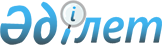 "Ашық деректердің интернет-порталында орналастырылатын Қазақстан Республикасы Қаржы нарығын реттеу және дамыту агенттігінің ашық деректер тізбесін бекіту туралы" Қазақстан Республикасының Қаржы нарығын реттеу және дамыту агенттігі Басқармасының 2020 жылғы 19 қазандағы № 99 қаулысының күші жойылды деп тану туралыҚазақстан Республикасы Қаржы нарығын реттеу және дамыту агенттігі Басқармасының 2022 жылғы 21 ақпандағы № 4 қаулысы. Қазақстан Республикасының Әділет министрлігінде 2022 жылғы 24 ақпанда № 26920 болып тіркелді.
      "Құқықтық актілер туралы" Қазақстан Республикасы Заңының 27-бабының 1-тармағына сәйкес, "Ашық деректердің интернет-порталында орналастырылатын мемлекеттік органдардың ашық деректерінің бірыңғай тізбесін бекіту туралы" Қазақстан Республикасы Үкіметінің 2021 жылғы 28 қазандағы № 774 қаулысының қабылдануына байланысты Қазақстан Республикасы Қаржы нарығын реттеу және дамыту агенттігінің Басқармасы ҚАУЛЫ ЕТЕДІ:
      1. "Ашық деректердің интернет-порталында орналастырылатын Қазақстан Республикасы Қаржы нарығын реттеу және дамыту агенттігінің ашық деректер тізбесін бекіту туралы" Қазақстан Республикасының Қаржы нарығын реттеу және дамыту агенттігі Басқармасының 2020 жылғы 19 қазандағы № 99 қаулысының (Нормативтік құқықтық актілерді мемлекеттік тіркеу тізілімінде № 21519 болып тіркелген) күші жойылды деп танылсын.
      2. Ақпараттық технологиялар департаменті Қазақстан Республикасының заңнамасында белгіленген тәртіппен:
      1) Заң департаментімен бірлесіп осы қаулыны Қазақстан Республикасының Әділет министрлігінде мемлекеттік тіркеуді;
      2) осы қаулыны ресми жарияланғаннан кейін Қазақстан Республикасы Қаржы нарығын реттеу және дамыту агенттігінің ресми интернет-ресурсына орналастыруды;
      3) осы қаулы мемлекеттік тіркелгеннен кейін он жұмыс күні ішінде Заң департаментіне осы тармақтың 2) тармақшасында көзделген іс-шараның орындалуы туралы мәліметтерді ұсынуды қамтамасыз етсін.
      3. Осы қаулының орындалуын бақылау Қазақстан Республикасының Қаржы нарығын реттеу және дамыту агенттігі Төрағасының орынбасары М.Ж. Хаджиеваға жүктелсін.
      4. Осы қаулы алғашқы ресми жарияланған күнінен кейін күнтізбелік он күн өткен соң қолданысқа енгізіледі.
      "КЕЛІСІЛДІ"
      Қазақстан Республикасының
      Цифрлық даму, инновациялар
      және аэроғарыш өнеркәсібі министрлігі
					© 2012. Қазақстан Республикасы Әділет министрлігінің «Қазақстан Республикасының Заңнама және құқықтық ақпарат институты» ШЖҚ РМК
				
      Қазақстан РеспубликасыныңҚаржы нарығын реттеу және дамытуАгенттігінің Төрағасы 

М. Абылкасымова
